Με το παρόν, θα ήθελα να εκδηλώσω το ενδιαφέρον για συμμετοχή στο Εργαστήριο που διοργανώνεται στο πλαίσιο της Δράσης “ Δικτύωση αναπηρικού κινήματος με άλλα κινήματα και οργανώσεις ” (Πακέτο Εργασίας 9)  της Πράξης ‘ΚΑΤΑΠΟΛΕΜΗΣΗ ΤΩΝ ΔΙΑΚΡΙΣΕΩΝ ΚΑΙ ΠΡΟΩΘΗΣΗ ΤΗΣ ΚΟΙΝΩΝΙΚΗΣ ΕΝΤΑΞΗΣ ΤΩΝ ΑΤΟΜΩΝ ΜΕ ΑΝΑΠΗΡΙΑ, ΤΩΝ ΑΤΟΜΩΝ ΜΕ ΧΡΟΝΙΕΣ ΠΑΘΗΣΕΙΣ ΚΑΙ ΤΩΝ ΟΙΚΟΓΕΝΕΙΩΝ ΤΟΥΣ ΠΟΥ ΔΙΑΒΙΟΥΝ ΣΤΗΝ ΠΕΡΙΦΈΡΕΙΑ ΔΥΤΙΚΗΣ ΜΑΚΕΔΟΝΙΑΣ ’ από την Εθνική Συνομοσπονδία Ατόμων με Αναπηρία (Ε.Σ.Α.μεΑ).Το Εργαστήριο θα υλοποιηθεί τη Δευτέρα 14 Νοεμβρίου 2022 και ώρες 10:00 π.μ. έως 14:00 μ.μ. στο αμφιθέατρο της Κοβεντάρειο Δημοτικής Βιβλιοθήκης στην Κοζάνη.Κατά την διάρκεια του σεμιναρίου, θα υπάρχει coffee break. Σε περίπτωση που υπάρχουν ειδικές διατροφικές ανάγκες ή αλλεργίες (Διαβητική διατροφή, gluten free κλπ) παρακαλούμε διευκρινίστε μας εδώ:………………………………………………………………………………………………………………………………………………………………………………Μετά τη λήξη του Εργαστηρίου, θα δοθούν βεβαιώσεις συμμετοχής. Δηλώνω ότι επιθυμώ διερμηνεία στην Ελληνική Νοηματική Γλώσσα: ΝΑΙ / ΌΧΙΥπογραφή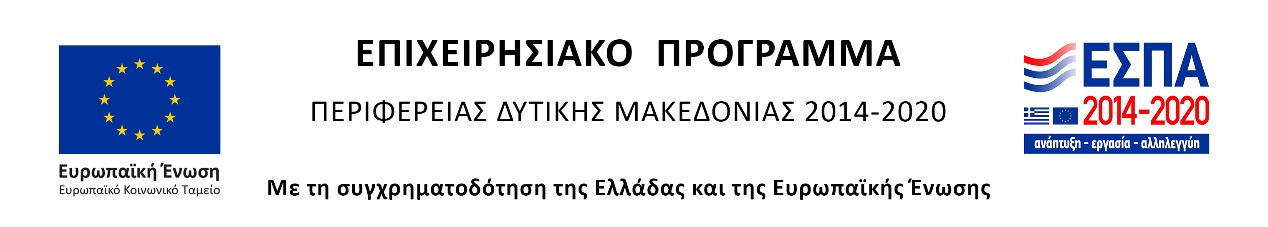 Αίτηση ΣυμμετοχήςΕργαστήριο  «Δικτύωση αναπηρικού κινήματος με άλλα κινήματα και οργανώσεις»Αίτηση ΣυμμετοχήςΕργαστήριο  «Δικτύωση αναπηρικού κινήματος με άλλα κινήματα και οργανώσεις»Αίτηση ΣυμμετοχήςΕργαστήριο  «Δικτύωση αναπηρικού κινήματος με άλλα κινήματα και οργανώσεις»Ονοματεπώνυμο ΙδιότηταΦορέας ΕκπροσώπησηςΠεριφερειακή Ενότητα Τηλέφωνο Επικοινωνίας Email 